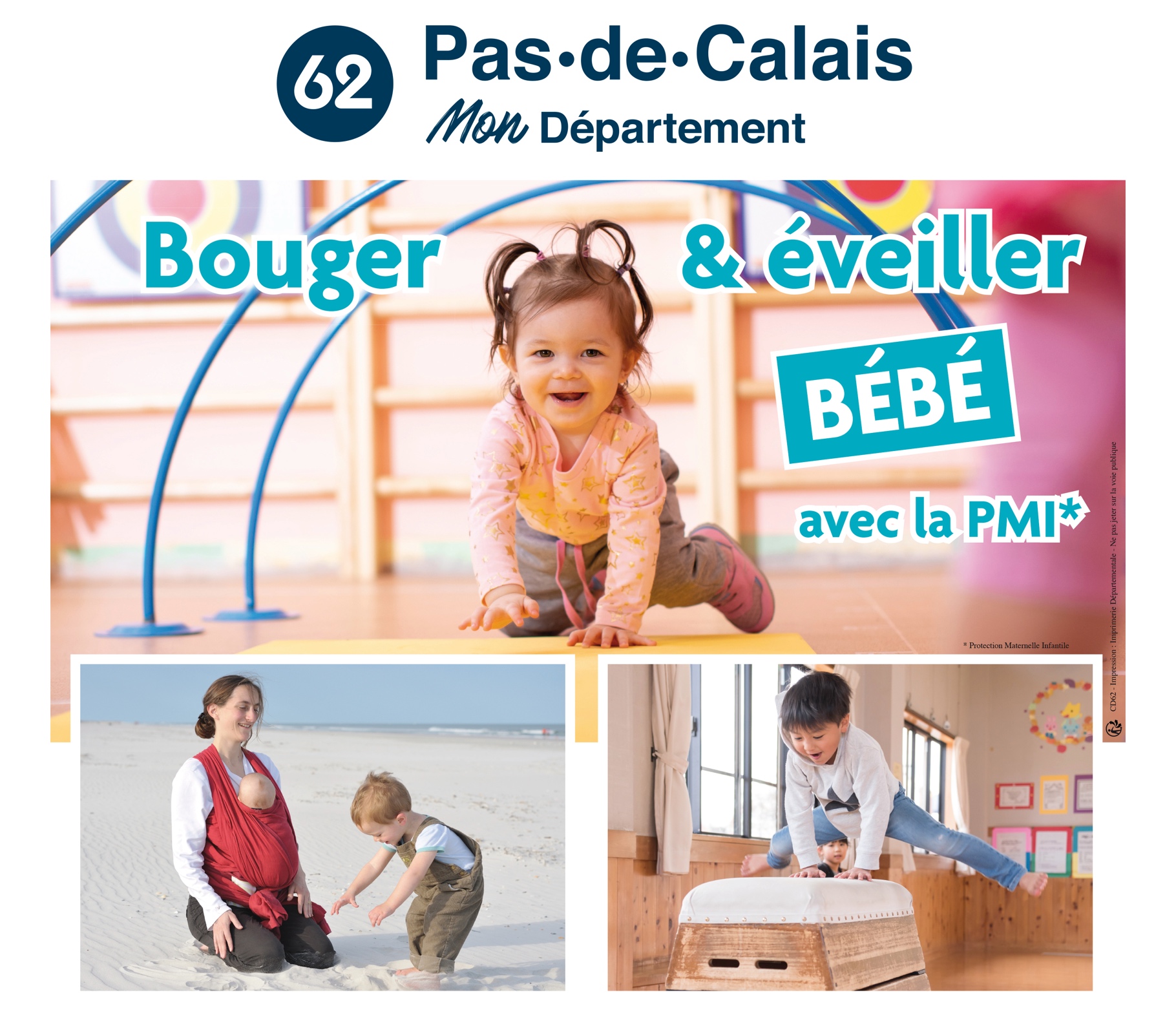 ATELIER PARENTS/ENFANTS« AUTOUR DU JEU »L’équipe de PMI et l’animatrice de la Maison du Département Solidarité de CARVIN, vous proposent de participer à l’atelier « autour du jeu » pour s’amuser, créer et jouer.Atelier gratuitPour les enfants de 0 à 3 ansLE LUNDI, DEUX FOIS PAR MOIS Inscription sur rdv-solidarites.frDe 9 heures à 11 heures Dans les locaux du Relais Petite Enfance de COURRIERES, 12 boulevard des tilleuls (grilles roses)CONTACT :  03/21/79/58/10 ou nathalie.naveaux@pasdecalais.fr